22 de marzo de 2017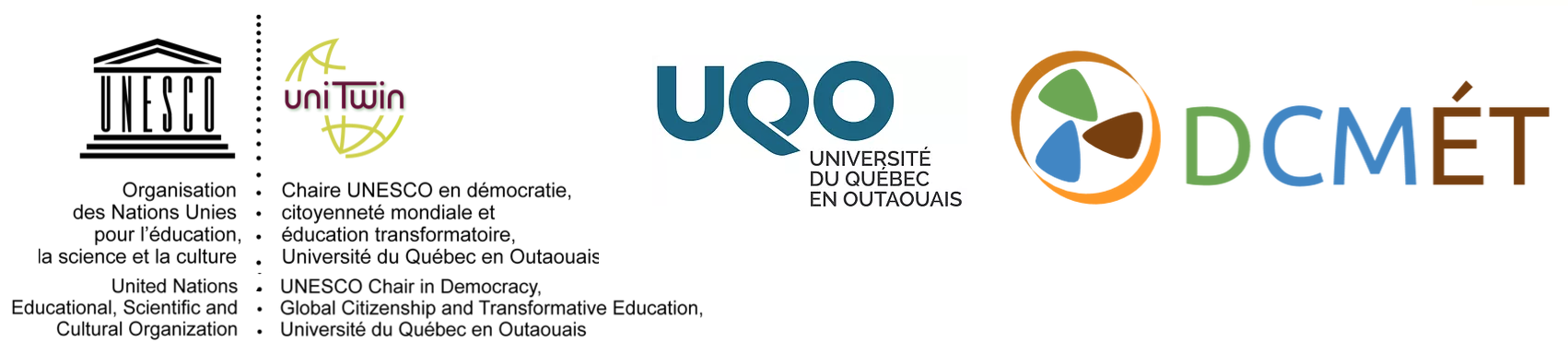 RE: Formalización de la participación en la Cátedra UNESCO en Democracia, Ciudadanía Global y Educación Transformadora (DCMÉT) de los miembros del Comité Ejecutivo, el Comité Consultivo Nacional y el Comité Consultivo Internacional Saludos cordiales, estimadas/os colegas y amigas/os,Esperamos que estén muy bien.Las y los miembros del Comité Ejecutivo de la Cátedra UNESCO en DCMÉT se han estado reuniendo mensualmente desde septiembre de 2016. Mucho se ha logrado desde entonces, notablemente: la instalación de la Cátedra UNESCO en la UQO; la recepción de financiamiento para el arranque y el funcionamiento de la Cátedra; el envío de solicitudes de financiamiento externo para proyectos; la constitución de un secretariado formado por estudiantes (coordinadores y asistentes); la preparación del lanzamiento de inauguración; la iniciación de relaciones de colaboración potenciales; la organización de un coloquio (ACFAS, Universidad de McGill, para el 9 de mayo de 2017).Como usted ya lo sabe, el lanzamiento oficial de nuestra Cátedra UNESCO se llevará a cabo el próximo 27 de marzo en la UQO (Gatineau, Quebec, Canadá). Nosotros esperamos que ustedes puedan asistir a este evento en grandes números. Pero en el caso de que no les sea posible, les recordamos que el evento será transmitido en vivo por medio de la página Facebook de la Cátedra a partir de las 17 h 30 horas (horario de Montreal).Paralelo al lanzamiento, procederemos a la formalización de la participación de los miembros de los tres Comités de la Cátedra UNESCO en DCMÉT. Para esto, les pedimos de forma muy amableque llenen y nos hagan llegar los formularios anexos a esta página y nos los hagan llegar, lo más pronto posible, a nuestro correo electrónico (chaire.unesco@uqo.ca). De forma más específica, les pedimos que nos indiquen: 1) sus informaciones profesionales para llevar a cabo una actualización de esa información en nuestro sitio web; 2) si estaría usted dispuesta/o en participar en un encuentro académico en la UQO que está previsto para el otoño de 2018; 3) otras formas de contribución posible de usted en la Cátedra.El sitio de la Cátedra (http://uqo.ca/dcmet) será igualmente inaugurado el 27 de marzo. El sitio está en tres lenguas (francés, inglés y español), contiene diversos recursos relacionados con los ejes temáticos de la Chaire, así como acceso a nuestras redes sociales. Les pedimos por favor que nos comuniquen información relacionada con el trabajo que realizan para facilitar la actualización del sitio y que sea posible hacer conexiones con las y los miembros de la Cátedra. Todas las sugerencias e ideas que ustedes tengan para mejorar nuestros contenidos serán enormemente apreciadas! Esperamos organizar un encuentro académico en la UQO (Gatineau, Québec, Canada) durante el otoño de 2018. Para esto, enviaremos una solicitud de financiamiento Connexion (SSHRC/CRSH). Les comunicaremos pronto con ustedes sobre esto, y les enviaremos una nota conceptual. Si ustedes piensan que estarán en posibilidades de asistir a esta conferencia, por favor indíquenlo en el formulario anexo.Apreciaremos también que nos comuniquen la variedad de modalidades en las que ustedes pueden contribuir en la Cátedra UNESCO en DCMÉT, ya sean proyectos de investigación en colaboración, formación, trabajo conjunto, dialogo social, etc.Una vez más les queremos agradecer infinitamente a todas y todos los que nos han apoyado o motivado durante los últimos años. Esperamos de todo corazón que nuestras colaboraciones se lleven a cabo en el marco de proyectos, eventos y actividades de la Cátedra UNESCO en DCMÉT! Será un placer encontrarlos a ustedes en nuestras actividades a venir.Les invitamos a visitar de forma regular el sitio web de la Cátedra UNESCO en DCMÉT y a que nos sigan sobre la página Facebook (https://www.facebook.com/UNESCO.CHAIR.DCMET/) y Twitter (@PaulRCarr1). Con nuestros mejores saludos, en paz y solidaridad,Por favor envíenos el formulario, una vez debidamente completado, al correo electrónico de la Cátedra UNESCO: chaire.unesco@uqo.ca*Nota: Alguna de la información aquí mencionada podría ser citada en el sitio web o en otro material producido por la Cátedra UNESCO en DCMÉT.Paul R. CarrProfesseur & Titulaire / Professor & Chair-holderDépartement des sciences de l'éducationUniversité du Québec en Outaouais (UQO)Gatineau, Québec, CanadaGina ThéséeProfesseure & Co-titulaire / Professor & Co-ChairFaculté des sciences de l'éducation Université du Québec à Montréal (UQAM)Montréal, Québec, Canada                                 chaire.unesco@uqo.ca              http://uqo.ca/dcmet                                 chaire.unesco@uqo.ca              http://uqo.ca/dcmetFORMULARIO PARA LLAS Y LOS MIEMBROS DE LOS COMITÉS DE LA CÁTEDRA UNESCO EN DCMÉT*FORMULARIO PARA LLAS Y LOS MIEMBROS DE LOS COMITÉS DE LA CÁTEDRA UNESCO EN DCMÉT*Su información profesionalApellido: _______________________________________   Nombre: ________________________________Puesto (s): _____________________________________________________________________________Instituciones de afiliación: ___________________________________________________________________Correo electrónico:_________________________________________________________________________Sitio(s) web : _____________________________________________________________________________Facebook : ______________________________________________________________________________Twitter : ________________________________________________________________________________Nombres y direcciones de todo centro de investigación, instituto, grupo u organismo en los que usted esté afiliado y que quiera asociar a la Cátedra UNESCO en DCMÉT: Palabras clave que describan mejor sus temas de investigación (5-7) : Describa brevemente (150 palabras máximo) un ejemplo de su trabajo e involucramiento (formación, investigación, publicaciones, enseñanza, servicio social, actividades, etc.) que esté relacionado con uno de los tres ejes temáticos de la Cátedra UNESCO en DCMÉT: Democracia, Ciudadanía Global y Educación transformadora Publicaciones u otras formas de expresión relacionadas con los tres temas de la Cátedra, o temas asociadosIndique 3-4 de sus publicaciones u otras formas de expresión relacionadas con los tres ejes temáticos de la Cátedra (democracia, ciudadanía global y educación transformadora). Incluya la referencia completa así como vínculos, imágenes u otra información pertinente, en la medida de lo posible, para ser añadida en el sitio web. Título: _________________________________________________________________________________Nombres de las/os autores: _________________________________________________________________Año de publicación: ________________Revista, libro, número temático, otro:   _______________________________________________________Título: _________________________________________________________________________________Nombres de las/os autores: _________________________________________________________________Año de publicación: ________________Revista, libro, número temático, otro:   _______________________________________________________Título: _________________________________________________________________________________Nombres de las/os autores: _________________________________________________________________Año de publicación: ________________Revista, libro, número temático, otro:   _______________________________________________________Título: _________________________________________________________________________________Nombres de las/os autores: _________________________________________________________________Año de publicación: ________________Revista, libro, número temático, otro:   _______________________________________________________Encuentro académico de la Cátedra UNESCO en DCMÉTEstaría usted interesada/o en participar en un encuentro académico de la Cátedra UNESCO en DCMÉT que se lleve a cabo en la ciudad de Gatineau (Québec, Canada) durante el otoño de 2018 ?   Si______  / No_____  / Puede ser _______Tiene usted sugerencias o comentarios relacionados con el evento que se comenta? Estaría usted dispuesta/o a formar parte de la organización del evento (recursos humanos, financiamiento, comité organizador, comité científico, etc.) y cómo? Otros comentarios u opiniones que quiera compartirnos? 